Alan D. Meneghetti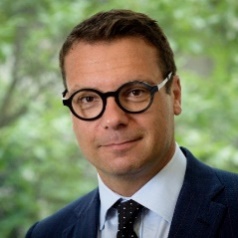 General CounselIpeco Holdings Limited, Aviation Way, Southend-on-Sea, Essex SS2 6UNAmeneghetti@ipeco.com+44 (0)7900 408060 SummaryI am the General Counsel of Ipeco Holdings Limited, the market leader in aviation crew seating and business jet passenger seating.  I have been in this role since February 2022 and, immediately prior to joint Ipeco, had been in private practice for 20+ years.  My last partnership, which ended when I joined Ipeco, was as a Partner in the London office of RadcliffesLeBrasseur where I undertook a full range of commercial and regulatory work in the general commercial, aviation, technology and telecommunications sectors. Whilst I am (well, I was, given that I am no longer in the running for any directory listings)  a recognized specialist in the full range of privacy work, my professional legal practice covered work which ranged from regulatory issues to the procurement of suppliers and responses to tenders, general outsourcing and the supply and procurement of services, to data protection and privacy, IT, IP, and the drafting and negotiating of various commercial agreements (such as supply, general terms and conditions of doing business, service and R&D agreements). I have worked extensively on matters in Africa, Europe, India, the USA and the United Kingdom. I qualified as an attorney in South Africa in 2002 and remain on the non-practising role there, and as a solicitor in England and Wales in 2003.employment historyGeneral Counsel, Ipeco Holdings Limited (2022 – present)Partner, RadcliffesLeBrasseur (2019 – 2022)Partner, UK Management Board Member, Katten Muchin Rosenman UK LLP (2017 – 2019)Partner, UK Management Board Member, Locke Lord LLP (2014-2017)Partner, Clyde & Co. (2010-2013), Managing Partner, Dar es Salaam (2012-2013)Legal Director, Clyde & Co. (2008-2010)Senior Associate, Allen & Overy, London and Amsterdam (2002-2008)Admitted as a Solicitor in England and Wales (2003)Attorney, High Court of South Africa, 2001 (from 2003 on the non-practising roll)Professional Affiliations and AwardsVice Chair, World Airport Lawyers AssociationMember, The European Aviation ClubFounder Member, The International Advisory Committee to the Alumni Foundation, International Institute of Air and Space Law, Leiden Law SchoolLeading Individual: Who’s Who Legal Guide 2022: Aviation RegulatoryRecommended: Who’s Who Legal Guide 2021 – Aviation Corporate America Today 2021 – Best Partner Lawyer of the Year: Commercial, Aviation and Manufacturing Sectors UKNamed one of the world's leading practitioners of Aviation Law by Euromoney's Aviation Expert Guide (2016, 2021)Corporate Vision Leading Advisor of the Year Winner - 2017Named Client Choice Award winner for General Corporate (UK) by Global Business Publishing Ltd. (2016)University of Aberdeen, LLB 1996-1998 University of Cape Town, BA. LLB 1991-1995St John’s College, Cape Town 1982-1990St Joseph’s College, Cape Town 1979-1981 Interests and other factsI have a keen interest in literature, film, theatre, music and the arts, as well as spirituality, meditation and yoga. I read a range of literature somewhat voraciously, from accounts of the 20th century to 20th and 21st century fiction and regularly attend various courses and workshops. I am a keen sportsman, with my favoured distractions being the gym, cycling and open water swimming. 